The Cycle of ViolenceTaken from whiteribbon.org.au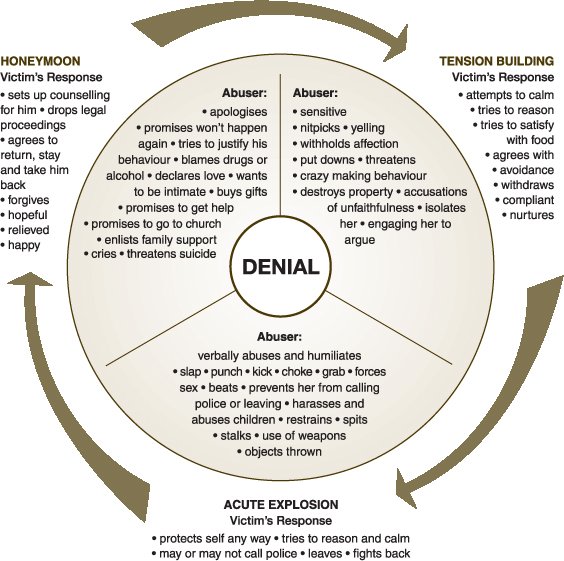 